e-Copies of award letters and certificates2020-20211st Prize in Azadi Ka Amrit Mahotsav Painting Competition 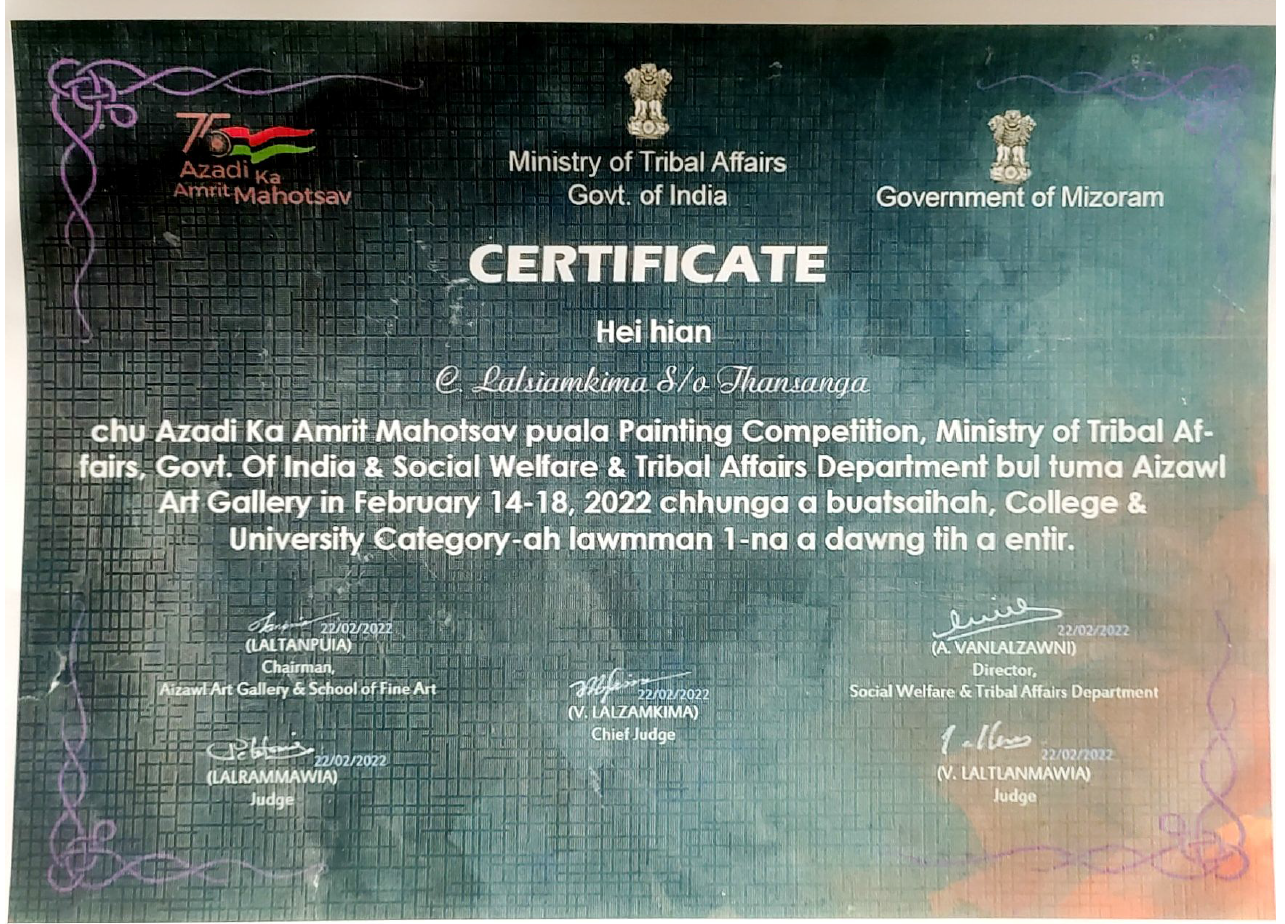 